Triple P Program Status Report 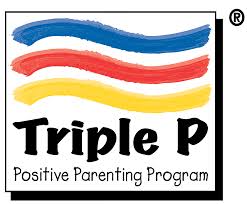 november 2020 | Name of Agency, county, pa